станица Андрюки«Об утверждении административного регламента по предоставлению администрацией Андрюковского сельского поселения Мостовского района муниципальной услуги "Согласование переустройства и (или) перепланировки жилого помещения»В соответствии с Федеральным законом от 06 октября 2003 N 131-ФЗ "Об общих принципах организации местного самоуправления в Российской Федерации", Федеральным законом от 27 июля 2010 N 210-ФЗ "Об организации предоставления государственных и муниципальных услуг", Законом Краснодарского края от 15 июля 2005 N 896-КЗ "О порядке переустройства и (или) перепланировки нежилых помещений в многоквартирных жилых домах на территории Краснодарского края", Уставом Андрюковского сельского поселения Мостовского района, постановляю:1. Утвердить административный регламент по предоставлению администрацией Андрюковского сельского поселения Мостовского района муниципальной услуги «Согласование переустройства и (или) перепланировки жилого помещения» согласно приложению.2. Признать утратившим силу постановление администрации Андрюковского сельского поселения от 21 апреля 2014 года  №10 « Об утверждении административного регламента по предоставлении муниципальной услуги «Согласование (отказ в согласовании) переустройства и (или) перепланировки жилого помещения».3. Общему отделу администрации Андрюковского сельского поселения Мостовского района (Позднякова):1) обнародовать в установленном порядке настоящее постановление;2) организовать размещение настоящего постановления на официальном сайте администрации Андрюковского сельского поселения Мостовского района в сети Интернет.4. Контроль за выполнением настоящего постановления оставляю за собой.5. Постановление вступает в силу со дня его обнародования.Глава Андрюковскогосельского поселения                                                                   Е.В.КожевниковаПРИЛОЖЕНИЕУТВЕРЖДЕНпостановлением администрацииАндрюковского сельского поселенияМостовского районаот __________ № ______административный регламент
по предоставлению администрацией Андрюковского сельского поселения Мостовского района муниципальной услуги «согласование переустройства и (или) перепланировки жилого помещения»I. Общие положения1.1. Предметом регулирования настоящего административного регламента по предоставлению муниципальной услуги "Согласование переустройства и (или) перепланировки жилого помещения" (далее - административный регламент) является определение стандарта и порядка предоставления муниципальной услуги по согласованию переустройства и (или) перепланировки жилого помещения (далее - муниципальная услуга).1.2. Круг заявителей.Заявителями на предоставление муниципальной услуги являются:- собственники жилых помещений;- наниматели жилых помещений по договору социального найма, только в случае, когда они в установленном порядке уполномочены собственником на проведение переустройства и (или) перепланировки жилого помещения;- законные представители или представители указанных выше лиц по доверенности.1.3. Требования к порядку информирования о предоставлении муниципальной услуги.Информация о предоставлении муниципальной услуги доводится до сведения заявителей на личном приеме, по телефонам для справок (консультаций), посредством электронной почты, на Интернет-сайте администрации Андрюковского сельского поселения Мостовского района, на Интернет-сайте администрации муниципального образования Мостовский район, на Портале государственных и муниципальных услуг (функций) Краснодарского края, а также размещается на информационных стендах в муниципальном бюджетном учреждении "Мостовской многофункциональный центр предоставления государственных и муниципальных услуг" (далее - МБУ "МФЦ"").1.3.1. Почтовый адрес, контактный телефон администрации Андрюковского сельского поселения: Краснодарский край, Мостовский район, станица Андрюки, ул. Советская, 89, тел.: 8(861-92)6-25-43.Адрес электронной почты aspmrkk@mail.ru.График работы ответственного специалиста администрации:Адрес официального сайта Андрюковского сельского поселения Мостовского района в сети Интернет: www.андрюковская.рф1.3.2. МБУ "МФЦ" располагается по адресу: 352570, Краснодарский край, пос. Мостовской, ул. Ленина, 12, тел. 8(86192)5-43-84.Адрес электронной почты most.mfc@mail.ru.График работы операционного зала МБУ "МФЦ"":Адрес официального сайта МБУ "МФЦ"www.mostovskoi.e-mfc.ru.1.3.3. Адрес Портала государственных и муниципальных услуг (функций) Краснодарского края www.pgu.krasnodar.ru.1.4. Консультирование по вопросам предоставления муниципальной услуги осуществляется бесплатно.1.4.1. Основными требованиями к информированию заявителей являются:1) достоверность предоставляемой информации;2) четкость в изложении информации;3) полнота информации;4) удобство и доступность получения информации;5) своевременность предоставления информации.1.4.2. Консультации предоставляются по следующим вопросам:1) перечень документов, необходимых для предоставления муниципальной услуги, комплектности (достаточности) представленных документов;2) органы власти и организации, в которых заявитель может получить документы, необходимые для предоставления муниципальной услуги (наименование и их местонахождение);3) время приема и выдачи документов;4) порядок и сроки предоставления муниципальной услуги;5) порядок обжалования решения или действий (бездействия), принятых или осуществляемых в ходе предоставления муниципальной услуги.1.4.3. Обязанности должностных лиц при ответе на телефонные звонки, устные и письменные обращения граждан или организаций:- при ответах на телефонные звонки и устные обращения ответственный специалист подробно и в вежливой (корректной) форме информирует обратившихся по интересующим их вопросам. Ответ на телефонный звонок должен начинаться с информации о наименовании организации, в которую позвонил гражданин, фамилии, имени, отчестве и должности специалиста, принявшего телефонный звонок;- если специалист не может ответить на вопрос самостоятельно, либо подготовка ответа требует продолжительного времени, он может предложить обратившемуся обратиться письменно, либо назначить другое удобное для заинтересованного лица время для получения информации;- рекомендуемое время для телефонного разговора не более 10 минут, личного устного информирования - не более 15 минут;- при ответах на письменные обращения и обращения, поступившие по электронной почте, дается четкий и понятный ответ на поставленные вопросы, указывается фамилия, инициалы, должность и номер телефона исполнителя.1.5. Порядок, форма и место размещения информации.1.5.1. Информационные стенды, размещенные в администрации Андрюковского сельского поселения и в помещениях МБУ "МФЦ"", предоставляющих муниципальную услугу, должны содержать:режим работы, адреса МБУ "МФЦ"", органов администрации Андрюковского сельского поселения, предоставляющих муниципальную услугу;адрес официального Интернет-портала администрации Андрюковского сельского поселения Мостовского района, адрес электронной почты органа администрации Андрюковского сельского поселения, предоставляющего муниципальную услугу;почтовые адреса, телефоны, фамилии руководителей МБУ "МФЦ" и органа администрации Андрюковского сельского поселения Мостовского района, предоставляющего муниципальную услугу;порядок получения консультаций о предоставлении муниципальной услуги;порядок и сроки предоставления муниципальной услуги;образцы заявлений о предоставлении муниципальной услуги и образцы заполнения таких заявлений;перечень документов, необходимых для предоставления муниципальной услуги;основания для отказа в приеме документов о предоставлении муниципальной услуги;основания для отказа в предоставлении муниципальной услуги;досудебный (внесудебный) порядок обжалования решений и действий (бездействия) органов администрации Андрюковского сельского поселения Мостовского района, предоставляющих муниципальную услугу, а также их должностных лиц и муниципальных служащих;иную информацию, необходимую для получения муниципальной услуги.Такая же информация размещается на официальном Интернет-портале администрации Андрюковского сельского поселения Мостовского района и официальном сайте МБУ "МФЦ""1.5.2. В сети Интернет на официальном сайте муниципального образования Мостовский район (www.mostovskiy.ru) в разделе "Экономика" подраздел "Административная реформа" размещается следующая информация:а) текст настоящего Регламента с приложениями;б) блок-схемы последовательности действий при исполнении административных процедур;в) перечень документов, необходимых для предоставления муниципальной услуги, и требования, предъявляемые к этим документам;г) месторасположение, график (режим) работы, номера телефонов, адреса интернет-сайта и электронной почты администрации, по которым заявители могут получить необходимую информацию.1.5.3. На Портале государственных и муниципальных услуг (функций) Краснодарского края www.pgu.krasnodar.ru представлены:а) основные сведения о порядке предоставления муниципальной услуги:- общая информация;- порядок консультирования;- права заявителя и обязанности органа власти;- основания для отказа в предоставлении муниципальной услуги;- контроль за оказанием муниципальной услуги;- сведения об оплате;- требования к местам предоставления муниципальной услуги;- срок предоставления муниципальной услуги и др.б) перечень документов, необходимых для предоставления муниципальной услуги, и требования, предъявляемые к этим документам;в) результаты предоставления муниципальной услуги;г) правовая основа предоставления муниципальной услуги;д) блок-схемы последовательности действий при исполнении административных процедур;е) другая информация по вопросам предоставления муниципальной услуги.II. СТАНДАРТ ПРЕДОСТАВЛЕНИЯ МУНИЦИПАЛЬНОЙ УСЛУГИ2.1. Наименование муниципальной услуги: "Согласование переустройства и (или) перепланировки жилого помещения".2.2. Наименование органа, предоставляющего муниципальную услугу.2.2.1. Предоставление муниципальной услуги осуществляет администрация Андрюковского сельского поселения Мостовского района (далее - Администрация) через структурное подразделение Администрации - общий отдел.2.2.2. Прием документов, необходимых для предоставления муниципальной услуги, и выдачу документов, являющихся результатом предоставления муниципальной услуги, также может осуществлять МБУ "МФЦ"".МБУ "МФЦ" может по запросу заявителя обеспечивать выезд работника многофункционального центра к заявителю для приема заявлений и документов, необходимых для предоставления муниципальной услуги, а также доставку результатов предоставления муниципальной услуги, в том числе за плату.Порядок исчисления платы за выезд работника многофункционального центра к заявителю, а также перечень категорий граждан, для которых организация выезда работника многофункционального центра осуществляется бесплатно, утверждаются актом высшего исполнительного органа государственной власти субъекта Российской Федерации.2.2.3. В предоставлении муниципальной услуги так же участвует комиссия по переводу жилых (нежилых) помещений в нежилые (жилые) помещения, перепланировке, переустройству жилых (нежилых) помещений в жилых домах, признании помещения пригодным (непригодным) для проживания и по оценке соответствия эксплуатации домов установленным нормативам (далее - МВК), утвержденная постановлением главы Андрюковского сельского поселения Мостовского района от 07 июля 2008 года N 54 "Об образовании комиссии по переводу жилых (нежилых) помещений в нежилые (жилые) помещения, перепланировке, переустройству жилых (нежилых) помещений в жилых домах, признании помещения пригодным (непригодным) для проживания и по оценке соответствия эксплуатации домов установленным нормативам".2.2.4. В соответствии с пунктом 3 части 1 статьи 7 Федерального закона от 27 июля 2010 года N 210-ФЗ "Об организации предоставления государственных и муниципальных услуг" органам, предоставляющим государственные услуги и органам, предоставляющим муниципальные услуги установлен запрет требовать от заявителя осуществления иных действий, в том числе согласований, необходимых для получения муниципальной услуги и связанных с обращением в иные органы местного самоуправления, государственные органы, организации, за исключением получения услуг, включённых в перечень услуг, которые являются необходимыми и обязательными для предоставления муниципальных услуг, утверждённый решением Совета Андрюковского сельского поселения Мостовского района.2.3. Описание результата предоставления муниципальной услуги.Результатом предоставления муниципальной услуги является постановление Администрации:1) о согласовании переустройства и (или) перепланировки жилого помещения;2) об отказе в согласовании переустройства и (или) перепланировки жилого помещения.2.4. Общий максимальный срок предоставления муниципальной услуги составляет 45 календарных дней.2.5. Перечень нормативных правовых актов, регулирующих отношения, возникающие в связи с предоставлением муниципальной услуги.Предоставление муниципальной услуги осуществляется в соответствии с:- Жилищным кодексом Российской Федерации от 29 декабря 2004 года N 188-ФЗ;- Градостроительным кодексом Российской Федерации от 29 декабря 2004 года N 190-ФЗ;- Федеральным законом от 6 октября 2003 года N 131-ФЗ "Об общих принципах организации местного самоуправления в Российской Федерации";- Федеральным законом от 27 июля 2010 года N 210-ФЗ "Об организации предоставления государственных и муниципальных услуг";- постановлением Правительства Российской Федерации от 28 апреля 2005 года N 266 "Об утверждении формы заявления о переустройстве и (или) перепланировке жилого помещения и формы документа, подтверждающего принятие решения о согласовании переустройства и (или) перепланировки жилого помещения";- постановлением государственного комитета Российской Федерации по строительству и жилищно-коммунальному комплексу от 27 сентября 2003 года N 170 "Об утверждении правил и норм технической эксплуатации жилищного фонда";- Уставом Андрюковского сельского поселения;- нормативными правовыми актами органов местного самоуправления.2.6. Исчерпывающий перечень документов, необходимых для предоставления муниципальной услуги.Для проведения переустройства и (или) перепланировки жилого помещения заявитель в Администрацию, либо через МБУ "МФЦ" представляет:1) заявление о переустройстве и (или) перепланировке по форме, согласно приложению N 3;2) правоустанавливающие документы на переустраиваемое и (или) перепланируемое жилое помещение (подлинники или засвидетельствованные в нотариальном порядке копии);3) подготовленный и оформленный в установленном порядке проект переустройства и (или) перепланировки переустраиваемого и (или) перепланируемого жилого помещения;4) технический паспорт переустраиваемого и (или) перепланируемого жилого помещения;5) согласие в письменной форме всех членов семьи нанимателя (в том числе временно отсутствующих членов семьи нанимателя), занимающих переустраиваемое и (или) перепланируемое жилое помещение на основании договора социального найма (в случае, если заявителем является уполномоченный наймодателем на представление предусмотренных настоящим пунктом документов наниматель переустраиваемого и (или) перепланируемого жилого помещения по договору социального найма);6) заключение органа по охране памятников архитектуры, истории и культуры о допустимости проведения переустройства и (или) перепланировки жилого помещения, если такое жилое помещение или дом, в котором оно находится, является памятником архитектуры, истории или культуры.Документы, предусмотренные пунктом 2.6 административного регламента, могут быть представлены заявителем в электронном виде, при условии соблюдения требований, предъявляемых к электронному виду документа.2.7. Заявитель вправе не представлять документы, предусмотренные подпунктами 4 и 6 пункта 2.6 административного регламента, а также в случае, если право на переводимое помещение зарегистрировано в Едином государственном реестре прав на недвижимое имущество и сделок с ним, документы, предусмотренные подпунктом 2 пункта 2.6 административного регламента. Для рассмотрения заявления о переустройстве и (или) перепланировке жилого помещения Администрация запрашивает следующие документы (их копии или содержащиеся в них сведения), если они не были представлены заявителем по собственной инициативе:1) правоустанавливающие документы на переустраиваемое и (или) перепланируемое жилое помещение, если право на него зарегистрировано в Едином государственном реестре прав на недвижимое имущество и сделок с ним;2) технический паспорт переустраиваемого и (или) перепланируемого жилого помещения;3) заключение органа по охране памятников архитектуры, истории и культуры о допустимости проведения переустройства и (или) перепланировки жилого помещения, если такое жилое помещение или дом, в котором оно находится, является памятником архитектуры, истории или культуры.2.8. Органы, предоставляющие муниципальные услуги, не вправе требовать от заявителя:представления документов и информации или осуществления действий, представление или осуществление которых не предусмотрено нормативными правовыми актами, регулирующими отношения, возникающие в связи с предоставлением муниципальной услуги;представления документов и информации, которые в соответствии с нормативными правовыми актами Российской Федерации, нормативными правовыми актами Краснодарского края и муниципальными правовыми актами находятся в распоряжении государственных органов, органов местного самоуправления и (или) подведомственных государственным органам и органам местного самоуправления организаций, участвующих в предоставлении муниципальных услуг, за исключением документов, указанных в части 3 статьи 7 Федерального закона от 27 июля 2010 N 210-ФЗ "Об организации предоставления государственных и муниципальных услуг".2.9. Исчерпывающий перечень оснований для отказа в приеме документов, необходимых для предоставления муниципальной услуги:1) оформление заявления не в соответствии с требованиями подпункта 1 пункта 2.6 административного регламента;2) отсутствие в составе документов, прилагаемых к заявлению, документов, указанных в подпунктах 1, 3, 5 пункта 2.6 административного регламента, а также документов, указанных в подпункте 2 пункта 2.6, в случае, если право на переустраиваемое и (или) перепланируемое жилое помещение не зарегистрировано в Едином государственном реестре прав на недвижимое имущество и сделок с ним;3) отсутствие у заявителя соответствующих полномочий на получение муниципальной услуги.2.10. Основания для приостановления предоставления муниципальной услуги законодательством Российской Федерации не предусмотрены.2.11. Исчерпывающий перечень оснований для отказа в предоставлении муниципальной услуги.2.11.1. Основанием для отказа в предоставлении муниципальной услуги является:1) непредставления определенных пунктом 2.6 административного регламента документов, обязанность по представлению которых с учетом пункта 2.7 административного регламента возложена на заявителя;1.1) поступления в Администрацию ответа органа государственной власти, органа местного самоуправления либо подведомственной органу государственной власти или органу местного самоуправления организации на межведомственный запрос, свидетельствующего об отсутствии документа и (или) информации, необходимых для проведения переустройства и (или) перепланировки жилого помещения в соответствии с пунктом 2.7 административного регламента, если соответствующий документ не был представлен заявителем по собственной инициативе. Отказ в согласовании переустройства и (или) перепланировки жилого помещения по указанному основанию допускается в случае, если Администрация, после получения такого ответа уведомила заявителя о получении такого ответа, предложила заявителю представить документ и (или) информацию, необходимые для проведения переустройства и (или) перепланировки жилого помещения в соответствии с пунктом 2.7 административного регламента, и не получила от заявителя такие документ и (или) информацию в течение пятнадцати рабочих дней со дня направления уведомления;2) представления документов в ненадлежащий орган;3) несоответствия проекта переустройства и (или) перепланировки жилого помещения требованиям законодательства.2.11.2. Решение об отказе в согласовании переустройства и (или) перепланировки жилого помещения должно содержать основания отказа с обязательной ссылкой на нарушения, предусмотренные подпунктом 2.11.1 пункта 2.11 административного регламента.2.11.3. Решение об отказе в согласовании переустройства и (или) перепланировки жилого помещения выдается или направляется заявителю не позднее чем через три рабочих дня со дня принятия такого решения и может быть обжаловано заявителем в судебном порядке.2.12. Перечень услуг, которые являются необходимыми и обязательными для предоставления муниципальной услуги:- документ, удостоверяющий полномочия представителя (в случае, если с заявлением обращается законный представитель);- проект переустройства и (или) перепланировки переустраиваемого и (или) перепланированного жилого помещения, выполненный органом технической инвентаризации;- технический паспорт (план) переустраиваемого и (или) перепланированного жилого помещения, выполненный органом технической инвентаризации.2.13. Размер платы, взимаемой с заявителя при предоставлении муниципальной услуги.Муниципальная услуга предоставляется бесплатно.2.14. Максимальный срок ожидания в очереди при подаче заявления и прилагаемых документов для предоставления муниципальной услуги, составляет 15 минут.2.14.1. Максимальный срок ожидания в очереди для получения консультации составляет 15 минут.2.14.2. Максимальный срок продолжительности приёма заявителя специалистом Администрации либо МФЦ составляет 15 минут.2.14.3. Максимальный срок ожидания для получения результата предоставления муниципальной услуги составляет 15 минут.2.15. Срок и порядок регистрации запроса заявителя о предоставлении муниципальной услуги.Регистрация запроса заявителя о предоставлении муниципальной услуги осуществляется в течение 15 минут в журнале "регистрация входящей корреспонденции" в общем отделе Администрации.2.16. Требования к помещениям, в которых предоставляется муниципальная услуга, к залу ожидания, местам заполнения заявлений о предоставлении муниципальной услуги, информационным стендам с образцами их заполнения и перечнем документов, необходимых для предоставления каждой муниципальной услуги:2.16.1. Помещения, в которых осуществляется прием документов для предоставления муниципальной услуги, должны соответствовать санитарно-гигиеническим правилам и нормативам, правилам пожарной безопасности, безопасности труда. Помещения оборудуются системами кондиционирования (охлаждения и нагревания) и вентилирования воздуха, средствами оповещения о возникновении чрезвычайной ситуации. На видном месте размещаются схемы размещения средств пожаротушения и путей эвакуации людей. Предусматривается оборудование доступного места общественного пользования (туалет).Помещения МБУ "МФЦ" для работы с заявителями оборудуются электронной системой управления очередью, которая представляет собой комплекс программно-аппаратных средств, позволяющих оптимизировать управление очередями заявителей. Система управления очередью включает в себя систему регистрации, голосового и визуального информирования, пульты операторов.2.16.2. Для ожидания заявителями приема, заполнения необходимых для получения муниципальной услуги документов отводятся места, оборудованные стульями, столами (стойками) для возможности оформления документов, обеспечиваются ручками, бланками документов. Количество мест ожидания определяется исходя из фактической нагрузки и возможности их размещения в помещении.2.16.3. Информационные стенды размещаются на видном, доступном месте и призваны обеспечить каждого заявителя исчерпывающей информацией о предоставлении муниципальной услуги.Оформление информационных листов осуществляется удобным для чтения шрифтом - Times New Roman, формат листа А-4, текст - прописные буквы, размером шрифта N 16 - обычный, наименование - заглавные буквы, размером шрифта N 16 - жирный, поля - 1 см вкруговую. Тексты материалов должны быть напечатаны без исправлений, наиболее важные места выделяются жирным шрифтом. В случае оформления информационных материалов в виде образцов заполнения заявлений на получение муниципальной услуги, образцов заявлений, перечней документов требования к размеру шрифта и формату листа могут быть снижены.2.17. Показатели доступности и качества муниципальной услуги.Показателями доступности муниципальной услуги являются:- наличие различных каналов получения информации о предоставлении муниципальной услуги;- доступность работы с пользователями;- короткое время ожидания муниципальной услуги;- удобный график работы органа, предоставляющего муниципальную услугу.Показателями качества муниципальной услуги являются:- точность исполнения муниципальной услуги;- высокая культура обслуживания пользователя;- строгое соблюдение сроков предоставления муниципальной услуги.III. Состав, последовательность и сроки выполнения административных процедур, требования к порядку их выполнения, в том числе особенности выполнения административных процедур в электронной форме, а также особенности выполнения административных процедур в многофункциональных центрах3.1. Муниципальная услуга предоставляется путем выполнения административных процедур.В состав административных процедур входит:1) прием заявления и прилагаемых к нему документов, передача курьером пакета документов из МБУ "МФЦ" в Администрацию (в случае поступления заявления в МБУ "МФЦ");2) рассмотрение заявления и прилагаемых к нему документов Администрацией, формирование и направление межведомственного запроса в органы, участвующие в предоставлении услуги (в случае непредставления заявителем документов, предусмотренных пунктом 2.7 настоящего административного регламента по собственной инициативе);3) рассмотрение заявления и приложенных к нему документов на МВК, составление акта МВК, внесение проекта постановления для рассмотрения главой Администрации, подготовка документов, подтверждающих принятие решения;4) передача результата оказания муниципальной услуги из Администрации в МБУ "МФЦ" (в случае поступления заявления в МБУ "МФЦ"), если иной способ получения не указан заявителем;5) выдача результата оказания муниципальной услуги заявителю в МБУ "МФЦ" (в случае поступления заявления в МБУ "МФЦ").Блок-схема предоставления муниципальной услуги приводится в приложении N 1 к настоящему административному регламенту.Заявление и сканированные копии учетных документов, предусмотренные пунктом 2.6 раздела 2 настоящего административного регламента, могут быть поданы в электронной форме через федеральную государственную информационную систему "Единый портал государственных и муниципальных услуг (функций)".При подаче заявления и сканированных документов через федеральную государственную информационную систему "Единый портал государственных и муниципальных услуг (функций)" заявитель в течение 5 рабочих дней со дня подачи такого заявления предоставляет в Администрацию требуемые оригиналы поданных сканированных документов, а также производит сверку.Рассмотрение заявления, полученного в электронной форме, осуществляется Администрацией в том же порядке, что и рассмотрение заявлений, полученных лично от заявителей.3.2. Прием заявления и прилагаемых к нему документов, передача документов из МБУ "МФЦ" (в случае поступления заявления в МБУ "МФЦ") в Администрацию.3.2.1. Основанием для начала административной процедуры является обращение в МБУ "МФЦ" заявителя с заявлением и приложенными к нему документами, предусмотренными настоящим административным регламентом.При приеме заявления и прилагаемых к нему документов работник МБУ "МФЦ":устанавливает личность заявителя, в том числе проверяет документ, удостоверяющий личность, проверяет полномочия заявителя, в том числе полномочия представителя действовать от его имени;проверяет наличие всех необходимых документов по перечню либо по перечню документов, указанных в уведомлении о предоставлении недостающих документов, необходимых для предоставления муниципальной услуги;проверяет соответствие представленных документов установленным требованиям, удостоверяясь, что:документы в установленных законодательством случаях нотариально удостоверены, скреплены печатями, имеют надлежащие подписи сторон или определенных законодательством должностных лиц;тексты документов написаны разборчиво;фамилии, имена и отчества физических лиц, адреса их мест жительства написаны полностью;в документах нет подчисток, приписок, зачеркнутых слов и иных не оговоренных в них исправлений;документы не исполнены карандашом;документы не имеют серьезных повреждений, наличие которых не позволяет однозначно истолковать их содержание;срок действия документов не истек;документы содержат информацию, необходимую для предоставления муниципальной услуги, указанной в заявлении;документы представлены в полном объеме;сличает представленные экземпляры оригиналов и копий документов (в том числе нотариально удостоверенные) друг с другом. Если представленные копии документов нотариально не заверены, сличив копии документов с их подлинными экземплярами, заверяет своей подписью с указанием фамилии и инициалов и ставит отметку "с подлинным сверено" на каждой странице представляемых копий документов;при отсутствии оснований для отказа в приеме документов оформляет с использованием системы электронной очереди расписку о приеме документов.Заявитель, представивший документы для получения муниципальной услуги, в обязательном порядке информируется работником МБУ "МФЦ" или Администрации:о сроке предоставления муниципальной услуги;о возможности приостановления в предоставлении муниципальной услуги.3.2.2. Порядок передачи курьером пакета документов в Администрацию.Передача документов из МБУ "МФЦ" в Администрацию осуществляется в течение 1 рабочего дня после принятия, на основании реестра, который составляется в 2 экземплярах и содержит дату и время передачи.График приема-передачи документов из МБУ "МФЦ" в Администрацию и из Администрации в МБУ "МФЦ" согласовывается с руководителем МБУ "МФЦ".3.2.3. При передаче пакета документов работник Администрации, принимающий их, проверяет в присутствии курьера соответствие и количество документов с данными, указанными в реестре, проставляет дату, время получения документов и подпись. Первый экземпляр реестра остается у работника Администрации, второй - подлежит возврату курьеру. Информация о получении документов заносится в электронную базу.3.2.4. Результатом административной процедуры является принятие от заявителя заявления и прилагаемых к нему документов и передача документов в Администрацию.3.2.5 Срок выполнения административной процедуры по приему заявления и прилагаемых к нему документов, передача документов из МБУ "МФЦ" (в случае поступления заявления в МБУ "МФЦ") в Администрацию составляет два рабочих дня.3.3. Рассмотрение заявления и прилагаемых к нему документов Администрацией, формирование и направление межведомственного запроса в органы, участвующие в предоставлении услуги (в случае непредставления заявителем документов, предусмотренных пунктом 2.7 настоящего административного регламента по собственной инициативе).3.3.1. Основанием для начала административной процедуры является принятие работником Администрации заявления и прилагаемых к нему документов от курьера МБУ "МФЦ".Работник Администрации после получения документов осуществляет проверку полноты и достоверности документов, выявляет наличие оснований для предоставления муниципальной услуги или отказа в предоставлении муниципальной услуги.3.3.2. В случае непредставления заявителем по собственной инициативе документов, указанных в пункте 2.7 настоящего административного регламента, работником Администрации в течение 3 рабочих дней с момента принятия заявления подготавливается межведомственный запрос в соответствующий орган (организацию), который подписывается главой Администрации.Межведомственный запрос оформляется в соответствии с требованиями, установленными Федеральным законом от 27 июля 2010 N 210-ФЗ "Об организации предоставления государственных и муниципальных услуг".Направление межведомственного запроса осуществляется в электронной форме по каналам сети межведомственного электронного взаимодействия (СМЭВ) либо по иным электронным каналам.Также допускается направление запросов на бумажном носителе по почте, факсу, посредством курьера.3.3.3. Результатом выполнения межведомственного информационного взаимодействия является получение документов (сведений), необходимых для предоставления муниципальной услуги.3.3.4. Срок выполнения административной процедуры составляет 8 дней.3.4. Рассмотрение заявления и приложенных к нему документов на МВК, составление акта МВК, внесение проекта постановления для рассмотрения главой Администрации, подготовка документов, подтверждающих принятие решения.3.4.1. Результатом административной процедуры является сформированный специалистом Администрации пакет документов, который передается секретарю МВК в течение 1 рабочего дня.3.4.2. Заявление регистрируется секретарем МВК с использованием программного обеспечения для регистрации поступающих документов с присвоением входящего номера и даты.3.4.3. По мере поступления заявлений, но не реже одного раза в месяц, проводится заседание МВК.3.4.4. МВК, рассмотрев представленное заявление с прилагаемыми к нему документами, предложения членов МВК, произведя осмотр или обследование жилых помещений, принимает решение в соответствии с полномочиями о согласовании переустройства и (или) перепланировки жилого помещения.3.4.5. После проведения заседания МВК в течение трех рабочих дней готовится решение о согласовании переустройства и (или) перепланировки жилого помещения или об отказе в согласовании переустройства и (или) перепланировки жилого помещения, которое подписывается председателем и членами МВК, и передается в течение 1 рабочего дня в Администрацию.3.4.6. На основании акта МВК Администрация в течение пятнадцати календарных дней со дня передачи акта разрабатывает, обеспечивает согласование в органах Администрации и вносит на рассмотрение главы Администрации проект постановления Администрации о переустройстве и (или) перепланировке жилого помещения, который рассматривается главой Администрации в течение трех рабочих дней.3.4.7. Результатом административной процедуры проверки и рассмотрения заявления и приложенных к нему документов является постановление Администрации о согласовании переустройства и (или) перепланировки жилого помещения или об отказе в согласовании переустройства и (или) перепланировки жилого помещения. Документом, подтверждающим принятие решения о согласовании переустройства и (или) перепланировки, либо об отказе в согласовании переустройства и (или) перепланировки является надлежащим образом заверенная копия постановления Администрации.3.4.8. Решение об отказе в согласовании переустройства и (или) перепланировки жилого помещения должно содержать основания отказа с обязательной ссылкой на нарушения, предусмотренные частью 1 статьи 27 Жилищного кодекса Российской Федерации.3.4.9. Срок выполнения административной процедуры по рассмотрению заявления и приложенных к нему документов на МВК, составлению акта МВК, внесению проекта постановления для рассмотрения главой Администрации, подготовке документов, подтверждающих принятие решения, составляет 30 рабочих дней.3.5. Передача результата оказания муниципальной услуги, указанного в пункте 2.3 настоящего административного регламента, из Администрации в МБУ "МФЦ" (в случае поступления заявления в МБУ "МФЦ"), если иной способ получения не указан заявителем.3.5.1. Основанием для начала административной процедуры передачи результата оказания муниципальной услуги из Администрации в МБУ "МФЦ" является издание постановления Администрации.Работник Администрации в течение 1 рабочего дня после издания постановления Администрации составляет реестр передачи результата оказания муниципальной услуги в 2 экземплярах, содержащего дату и время передачи, и передает его в МБУ "МФЦ".Работник МБУ "МФЦ", получивший результат оказания муниципальной услуги, проверяет наличие передаваемых документов, делает в реестре отметку о принятии и передает принятые документы по реестру в сектор приема и выдачи документов МБУ "МФЦ" (в случае поступления заявления в МБУ "МФЦ").3.5.2. Результатом административной процедуры является передача результата оказания муниципальной услуги из Администрации в МБУ "МФЦ".3.5.3. Срок выполнения административной процедуры по передаче результата оказания муниципальной услуги из Администрации в МБУ "МФЦ" составляет 2 рабочих дней.3.5.4. В случае рассмотрения заявления, полученного в электронной форме, результат оказания муниципальной услуги дополнительно направляется заявителю в сканированном виде через федеральную государственную информационную систему "Единый портал государственных и муниципальных услуг (функций)".3.6. Выдача результата оказания муниципальной услуги заявителю в МБУ "МФЦ" (в случае поступления заявления в МБУ "МФЦ").3.6.1. Основанием для начала административной процедуры выдачи результата оказания муниципальной услуги является поступление результата оказания муниципальной услуги из Администрации в МБУ "МФЦ".3.6.2. Для получения результата оказания муниципальной услуги заявитель либо представитель заявителя по доверенности прибывает в МБУ "МФЦ" лично с документом, удостоверяющим личность.3.6.3. При выдаче результата оказания муниципальной услуги работник МБУ "МФЦ":устанавливает личность заявителя, проверяет наличие расписки (в случае утери заявителем расписки проверяет наличие расписки в архиве МБУ "МФЦ", изготавливает 1 копию либо распечатывает с использованием программного электронного комплекса, на обратной стороне которой делает надпись "оригинал расписки утерян", ставит дату и подпись);знакомит с содержанием результата оказания муниципальной услуги и выдает его.Заявитель подтверждает получение результата оказания муниципальной услуги личной подписью с расшифровкой в соответствующей графе расписки, которая хранится в МБУ "МФЦ".3.6.4. Результатом административной процедуры является получение заявителем постановления о согласовании переустройства и (или) перепланировки жилого помещения или об отказе в согласовании переустройства и (или) перепланировки жилого помещения.3.6.5. Срок выполнения административной процедуры по выдаче результата оказания муниципальной услуги заявителю в МБУ "МФЦ" (в случае поступления заявления в МБУ "МФЦ") составляет 3 рабочих дня.3.6.6. Завершение переустройства, и (или) перепланировки, и (или) иных работ подтверждается актом МВК в соответствии с приложением N 5 к настоящему административному регламенту. Акт МВК, подтверждающий завершение переустройства и (или) перепланировки, должен быть направлен Администрацией, в орган или организацию, осуществляющие государственный учет объектов недвижимого имущества в соответствии с Федеральным законом от 24 июля 2007 года N 221-ФЗ "О государственном кадастре недвижимости".IV. Формы контроля за исполнением административного регламента4.1. Порядок осуществления текущего контроля.Контроль соблюдения последовательности действий, определённых административными процедурами по предоставлению муниципальной услуги, осуществляется начальником общего отдела, работниками, ответственными за организацию работы по предоставлению муниципальной услуги.Контроль порядка, полноты и качества исполнения муниципальной услуги включает в себя проведение проверок, выявление и устранение нарушений прав заявителей, рассмотрение, принятие решений и подготовку ответов на обращения заявителей, содержащих жалобы на решения, действия (бездействие) работников.Текущий контроль осуществляется постоянно путём проведения должностным лицом, ответственным за организацию работы по информированию, приёму запросов и выдаче документов при предоставлении муниципальной услуги, проверок соблюдения и исполнения работниками положений настоящего Регламента, иных нормативных правовых актов.4.2. Порядок и периодичность осуществления плановых и внеплановых проверок предоставления муниципальной услуги.Контроль полноты и качества предоставления муниципальной услуги включает в себя проведение проверок, выявление и устранение нарушений прав граждан.Проведение проверок может носить плановый характер (осуществляется на основании полугодовых или годовых планов работы), тематический характер и внеплановый характер (по конкретному обращению заявителя).Для проведения плановых и внеплановых проверок предоставления муниципальной услуги распоряжением главы администрации формируется соответствующая комиссия.Результаты проверки оформляются в виде акта, в котором отмечаются выявленные недостатки и указываются предложения по их устранению.Плановые проверки проводятся 1 раз в год главой Андрюковского сельского поселения Мостовского района - до 1 июля текущего года.Внеплановые проверки проводятся по обращениям заинтересованных лиц с жалобами на нарушение их прав и законных интересов в ходе предоставления муниципальной услуги, а также на основании документов и сведений, указывающих на нарушение исполнения Административного регламента.В ходе плановых и внеплановых проверок:проверяется знание ответственными лицами требований настоящего Административного регламента, нормативных правовых актов, устанавливающих требования к предоставлению муниципальной услуги;проверяется соблюдение сроков и последовательности исполнения административных процедур;выявляются нарушения прав заявителей, недостатки, допущенные в ходе предоставления муниципальной услуги.4.3. Ответственность должностных лиц за решения, принимаемые в ходе предоставления муниципальной услуги.Все должностные лица, участвующие в предоставлении данной муниципальной услуги несут персональную ответственность за выполнение своих обязанностей и соблюдение сроков выполнения административных процедур, указанных в Регламенте в соответствии с законодательством Российской Федерации.Должностные лица, по вине которых допущены нарушения положений Административного регламента, несут административную, дисциплинарную и иную ответственность в соответствии с действующим законодательством, Федеральным законом от 2 марта 2007 года. N 25-ФЗ "О муниципальной службе в Российской Федерации", а так же Федеральным законом от 27 июля 2010 года N 210-ФЗ "Об организации предоставления государственных и муниципальных услуг".4.4. Требования к порядку и формам контроля за предоставлением муниципальной услуги.Контроль за полнотой и качеством оказания муниципальной услуги включает в себя:- проведение проверок на предмет полноты и правильности соблюдения административных процедур оказания муниципальной услуги;- устранение выявленных нарушений прав граждан;- рассмотрение и подготовка ответов на запросы/обращения граждан содержащих жалобы на решения, действия (бездействие) должностных лиц;- заявитель имеет право на любые предусмотренные действующим законодательством формы контроля за деятельностью отдела при предоставлении муниципальной услуги.Граждане, их объединения и организации могут контролировать предоставление муниципальной услуги путём получения письменной и устной информации о результатах проведённых проверок и принятых по их результатам мерах.V. Досудебный (внесудебный) порядок обжалования решений и действий (бездействия) органа, предоставляющего муниципальную услугу, а также должностных лиц, муниципальных служащих5.1. Информация для заявителя о его праве на досудебное (внесудебное) обжалование действий (бездействия) и решений, принятых (осуществляемых) в ходе предоставления муниципальной услуги.Заявитель, обратившийся для получения муниципальной услуги в случае неудовлетворенности ее качеством либо результатом, имеет право на досудебное (внесудебное) обжалование действий (бездействие) и решений, принятых (осуществляемых) в ходе предоставления муниципальной услуги.5.2. Предмет досудебного (внесудебного) обжалования.Предметом досудебного обжалования является обжалование действий (бездействий) и решений, принятых (осуществляемых) в ходе предоставления муниципальной услуги, в том числе при обращении заявителя с жалобой в следующих случаях:1) нарушение срока регистрации запроса заявителя о предоставлении муниципальной услуги;2) нарушение срока предоставления муниципальной услуги;3) требование у заявителя документов, не предусмотренных нормативными правовыми актами Российской Федерации, нормативными правовыми актами субъектов Российской Федерации, муниципальными правовыми актами для предоставления муниципальной услуги;4) отказ в приеме документов, предоставление которых предусмотрено нормативными правовыми актами Российской Федерации, нормативными правовыми актами субъектов Российской Федерации, муниципальными правовыми актами для предоставления муниципальной услуги, у заявителя;5) отказ в предоставлении муниципальной услуги, если основания отказа не предусмотрены федеральными законами и принятыми в соответствии с ними иными нормативными правовыми актами Российской Федерации, нормативными правовыми актами субъектов Российской Федерации, муниципальными правовыми актами;6) затребование с заявителя при предоставлении муниципальной услуги платы, не предусмотренной нормативными правовыми актами Российской Федерации, нормативными правовыми актами субъектов Российской Федерации, муниципальными правовыми актами;7) отказ органа, предоставляющего муниципальную услугу, должностного лица органа, предоставляющего муниципальную услугу, в исправлении допущенных опечаток и ошибок в выданных в результате предоставления муниципальной услуги документах либо нарушение установленного срока таких исправлений.5.3. Исчерпывающий перечень оснований для приостановления рассмотрения жалобы и случаев, в которых ответ на жалобу не дается. В рассмотрении обращения может быть отказано в случае:- отсутствия указания фамилии заявителя или почтового адреса, по которому должен быть направлен ответ;- поступления от заявителя обращения о прекращении рассмотрения ранее направленного обращения;- если текст письменного обращения не поддается прочтению, ответ на обращение не дается, и оно не подлежит направлению на рассмотрение в уполномоченный орган, о чём в течение семи дней со дня регистрации обращения сообщается заявителю, направившему обращение, если его фамилия и почтовый адрес поддаются прочтению.В рассмотрении обращения по существу может быть отказано в случае:- наличия в обращении нецензурных либо оскорбительных выражений, угрозы жизни, здоровью и имуществу должностного лица, а также членам его семьи (в этом случае в адрес заявителя направляется письмо о недопустимости злоупотребления своим правом);- если в обращении обжалуется судебное решение (в этом случае обращение, в котором обжалуется судебное решение, в течение семи дней со дня регистрации возвращается заявителю с разъяснением порядка обжалования данного судебного решения);- если в обращении содержится вопрос, на который заявителю неоднократно давались письменные ответы по существу в связи с ранее направляемыми в один и тот же орган или одному и тому же должностному лицу обращениями, и при этом в обращении не приводятся новые доводы или обстоятельства (в этом случае заявитель уведомляется о безосновательности  направления очередного обращения и прекращении с ним переписки по данному вопросу);- если ответ по существу поставленного в обращении вопроса не может быть дан без разглашения сведений, составляющих государственную или иную охраняемую федеральным законом тайну (в этом случае заявителю сообщается о невозможности дать ответ по существу поставленного в нём вопроса в связи с недопустимостью разглашения указанных сведений).В случае если причины, по которым ответ по существу поставленных в обращении вопросов не мог быть дан, в последующем были устранены, заявитель вправе вновь направить обращение в уполномоченный орган;5.4. Основания для начала процедуры досудебного (внесудебного) обжалования.Основанием для начала процедуры досудебного (внесудебного) обжалования является поступление жалобы в письменной форме на бумажном носителе либо в электронной форме, в орган, непосредственно предоставляющий муниципальную услугу.Жалоба должна содержать:1) наименование органа, предоставляющего муниципальную услугу, должностного лица органа, предоставляющего муниципальную услугу, либо  муниципального служащего, решения и действия (бездействие) которых обжалуются;2) фамилию, имя, отчество (последнее - при наличии), сведения о месте жительства заявителя - физического лица либо наименование, сведения о месте нахождения заявителя - юридического лица, а также номер (номера) контактного телефона, адрес (адреса) электронной почты (при наличии) и почтовый адрес, по которым должен быть направлен ответ заявителю;3) сведения об обжалуемых решениях и действиях (бездействии) органа, предоставляющего муниципальную услугу, должностного лица органа, предоставляющего муниципальную услугу, либо муниципального служащего;4) доводы, на основании которых заявитель не согласен с решением и действием (бездействием) органа, предоставляющего муниципальную услугу, должностного лица органа, предоставляющего муниципальную услугу, либо муниципального служащего. Заявителем могут быть представлены документы (при наличии), подтверждающие доводы заявителя, либо их копии. Жалобы на решения, принятые руководителем органа, предоставляющего муниципальную услугу, подаются в вышестоящий орган (при его наличии) либо в случае его отсутствия рассматриваются непосредственно руководителем органа, предоставляющего муниципальную услугу.Жалоба может быть направлена по почте, через МБУ "МФЦ", с использованием информационно-телекоммуникационной сети "Интернет", официального сайта органа, предоставляющего муниципальную услугу, единого портала государственных и муниципальных услуг либо регионального портала государственных и муниципальных услуг, а также может быть принята при личном приеме заявителя.5.5. Права заинтересованных лиц на получение информации и документов, необходимых для обоснования и рассмотрения жалобы.Любому обратившемуся лицу должностное лицо общего отдела, обязано предоставить следующую информацию о порядке досудебного (внесудебного) обжалования, действий (бездействия) и решений, принятых (осуществляемых) в ходе предоставления муниципальной услуги:- о перечне документов необходимых для рассмотрения жалобы;- о требованиях к оформлению документов, прилагаемых к жалобе;- о порядке ознакомления с информацией о рассмотренных и урегулированных спорах и разногласиях, (в том числе порядок получения копий документов по результатам рассмотрения);- о местонахождении органов, в которые можно подать жалобу, по досудебному обжалованию, графике его работы, процедурах приема посетителей (предварительная запись по телефону, прием в день обращения, живая очередь и т.п.);- о сроке оказания рассмотрения жалобы;- о дате, месте и времени рассмотрения жалобы;- о ходе (стадии) рассмотрения жалобы, принятых промежуточных решениях (удовлетворении или отклонении ходатайств, принятии жалобы к рассмотрению, истребовании документов), о принятом по жалобе решении, о его исполнении и контроле.Способами получения сведений по досудебному (внесудебному) обжалованию действий (бездействия) и решений, принятых (осуществляемых) в ходе предоставления муниципальной услуги являются:- личное обращение;- письменное обращение;- обращение по телефону;- обращение по электронной почте (при ее наличии).5.6. Органы власти и должностные лица, которым может быть направлена жалоба заявителя в досудебном (внесудебном) порядке.5.7. Сроки рассмотрения жалобы.Жалоба, поступившая в орган, предоставляющий муниципальную услугу, не через МБУ "МФЦ", подлежит рассмотрению должностным лицом, наделенным полномочиями по рассмотрению жалоб, в течение 15 рабочих дней со дня ее регистрации, а в случае обжалования отказа органа, предоставляющего Муниципальную услугу, должностного лица органа, предоставляющего Муниципальную услугу, в приеме документов у заявителя либо в исправлении допущенных опечаток и ошибок или в случае обжалования нарушения установленного срока таких исправлений - в течение 5 рабочих дней со дня ее регистрации.Жалоба, поступившая в орган, предоставляющий муниципальную услугу, через МБУ "МФЦ" подлежит рассмотрению в течение 15 рабочих дней со дня её приёма в МБУ "МФЦ".5.8. Результат досудебного (внесудебного) обжалования применительно к каждой процедуре либо инстанции обжалования.По результатам рассмотрения жалобы орган, предоставляющий муниципальную услугу, принимает одно из следующих решений:1) удовлетворяет жалобу, в том числе в форме отмены принятого решения, исправления допущенных органом, предоставляющим муниципальную услугу, опечаток и ошибок в выданных в результате предоставления муниципальной услуги документах, возврата заявителю денежных средств, взимание которых не предусмотрено нормативными правовыми актами Российской Федерации, нормативными правовыми актами субъектов Российской Федерации, муниципальными правовыми актами, а также в иных формах;2) отказывает в удовлетворении жалобы.Не позднее дня, следующего за днем принятия решения, по результатам рассмотрения жалобы, заявителю в письменной форме и по желанию заявителя в электронной форме направляется мотивированный ответ о результатах рассмотрения жалобы.В случае установления в ходе или по результатам рассмотрения жалобы признаков состава административного правонарушения или преступления должностное лицо, наделенное полномочиями по рассмотрению жалоб, незамедлительно направляет имеющиеся материалы в органы прокуратуры.Заявители вправе обжаловать решения, принятые в ходе предоставления услуги, действия (бездействие) должностных лиц органа, предоставляющего муниципальную услугу в судебном порядке.Глава Андрюковскогосельского поселения                                                                                 Е.В.КожевниковаПриложение N 1к административному регламентупо предоставлению администрациейАндрюковского сельского поселенияМостовского районамуниципальной услуги "Согласованиепереустройства и (или) перепланировкижилого помещения"БЛОК-СХЕМА
последовательности действий при предоставлении муниципальной услуги 1. Прием и первичная проверка заявления и приложенных к нему документовпри наличии всех документовпри наличии не всех документов2. Выдача заявителю расписки в получении документовинформирование заявителя о наличии препятствий для предоставления услуги и мерах по их устранениюв случае поступления заявления в МФЦв случае поступления заявления в Администрацию3. Передача заявления и прилагаемых к нему документов из МФЦ в Администрацию4. Формирование и направление межведомственных запросов в органы (организации), участвующие в предоставлении муниципальной услуги в случае необходимости5. Регистрация заявления, рассмотрение заявления и приложенных к нему документов на МВКв случае поступления заявления в МФЦв случае поступления заявления в Администрацию6. Передача документов, подтверждающих принятие решения из Администрации в МФЦ7. Выдача заявителю документов, подтверждающих принятие решенияГлава Андрюковскогосельского поселения                                                                                 Е.В.КожевниковаПриложение N 2к административному регламентупо предоставлению администрациейАндрюковского сельского поселения Мостовского районамуниципальной услуги "Согласование переустройстваи (или) перепланировки жилого помещения"Перечень мероприятий (работ) по переустройству и перепланировке жилых помещений и условия их проведенияI. Перечень мероприятий (работ) по перепланировкеПримечание: * Перепланировка помещения, которая подразумевает полную или частичную разборку не несущих перегородок согласовывается на основании заключения проектной организации о том, что разборка не приведет к деформации несущих элементов рассматриваемого и вышележащего помещений.II. Перечень ограничений на мероприятия (работы) по переустройству и (или)перепланировке жилых помещений2.1 Настоящий Перечень устанавливает ограничения по применению отдельных проектных (планировочных и конструктивных) решений, обусловленные, в том числе, конструктивными особенностями жилых домов, построенных по типовым проектам.2.2 Указанные ограничения обязательны для всех видов переустройства, осуществляемых как с разработкой проектов, так и по эскизам.2.3 Не допускается переустройство и (или) перепланировка помещений при которых:2.3.1 Ухудшаются условия эксплуатации дома и проживания граждан, в том числе затрудняется доступ к инженерным коммуникациям и отключающим устройствам.2.3.2 Переустроенное помещение или смежные с ним помещения могут быть отнесены в установленном порядке к категории непригодных для проживания.2.3.3 Нарушается прочность, устойчивость несущих конструкций здания или может произойти их разрушение.2.3.4 Устанавливаются отключающие или регулирующие устройства на общедомовых (общеквартирных) инженерных сетях, если пользование ими оказывает влияние на потребление ресурсов в смежных помещениях.2.3.5 Предусматривается ликвидация, уменьшение сечения каналов естественной вентиляции.2.3.6 Увеличивается нагрузка на несущие конструкции сверх допустимых по проекту (расчету по несущей способности, по деформации) при устройстве стяжек в полах, замене перегородок из легких материалов на перегородки из тяжелых материалов, размещение дополнительного оборудования в помещениях квартир.2.3.7 Выполняются работы по устройству полов с подогревом от общедомовых систем водоснабжения и отопления.2.3.8 Переносятся радиаторы в застекленные лоджии, балконы и другие летние помещения.2.3.9 Нарушаются требования строительных, санитарно-гигиенических, эксплуатационных норм и правил пожарной безопасности жилых зданий.2.4 В жилых домах типовых серий не допускается:2.4.1 Устройство проемов, вырубка ниш, пробивка отверстий в стенах-пилонах, стенах-диафрагмах и колоннах (стойках, столбах), а также в местах расположения связей между сборными элементами.2.4.2 Устройство штаб в горизонтальных швах и под внутренними стеновыми панелями, а также в стеновых панелях и плитах перекрытий под размещение электропроводки, разводки трубопроводов.2.4.3 В стенах крупнопанельных и крупноблочных зданий расширять и пробивать проемы.III. Мероприятия (работы), выполняемые без оформления проектной и разрешительной документации3.1 Ремонт (косметический) помещений, в том числе с заменой наружных столярных элементов без изменения цвета и рисунка;3.2 Устройство (разборка) встроенной мебели: шкафов, антресолей (не образующих самостоятельных помещений, площадь которых подлежит техническому учету.3.3 Замена (без перестановки) инженерного оборудования аналогичным по параметрам и техническому устройству.3.4 Зашивка стояков инженерных коммуникаций коробами или разборка коробов.Глава Андрюковскогосельского поселения                                                                                 Е.В.КожевниковаПриложение N 3к административному регламентупо предоставлению администрациейАндрюковского сельского поселения Мостовского районамуниципальной услуги "Согласование переустройстваи (или) перепланировки жилого помещения"Форма заявления о переустройстве и (или) перепланировке жилого помещенияГлаве Андрюковского сельского поселения_____________________________________гр. ________________________________________________________________________,проживающего (ей) по адресу: __________________________________________________,ул.___________________________________тел.__________________________________заявлениео переустройстве и (или) перепланировке жилого помещения._________________________________________________________________________(указывается наниматель, либо собственник (и) жилого помещения в многоквартирном доме,находящегося в общей собственности двух и более лиц, в случае если ни один из собственников либо иных__________________________________________________________________________________________________________________________________________________лиц не уполномочен в установленном порядке представлять их интересы)Примечание: Для физических лиц указываются: ФИО, реквизиты документа, удостоверяющего личность (серия, номер, кем выдан), место жительства, номер телефона; для представителя физического лица указываются ФИО представителя, реквизиты доверенности, которая прикладывается к заявлению.Для юридических лиц указываются: наименование, организационно-правовая форма, адрес места нахождения, номер телефона, фамилия, имя, отчество лица, уполномоченного представлять интересы юридического лица, с указанием реквизитов документа, удостоверяющего эти правомочия и прилагаемого к заявлению.Место нахождения жилого помещения: _________________________________(указывается полный адрес:____________________________________________________________________субъект Российской Федерации, муниципальное образование, поселение,____________________________________________________________________улица, дом, корпус, строение, квартира (комната), подъезд, этаж)____________________________________________________________________Собственник (и) жилого помещения:________________________________________________________________________________________________________________________________________Прошу разрешить ____________________________________________________(переустройство, перепланировку, переустройство и перепланировку)жилого помещения, занимаемого на основании_________________________(права собственности, договора найма, договора аренды-нужное указать)_________________________________________________________________________ ____________________согласно прилагаемому проекту (проектной документации) переустройства и (или) перепланировки жилого помещения.Срок производства ремонтно-строительных работ с "__"___________20____г. по "__"___________20___г.Режим производства ремонтно-строительных работ с ______ по _______ час. в ____________ дни.Обязуюсь:осуществить ремонтно-строительные работы в соответствии с проектом;обеспечить свободный доступ к месту проведения ремонтно-строительных работ уполномоченных администрацией Андрюковского сельского поселения Мостовского района должностных лиц;осуществить работы в установленные сроки и с соблюдением согласованного режима производства работ.Согласие с переустройством и (или) перепланировкой получено от совместно проживающих совершеннолетних членов семьи нанимателя жилого помещения по договору социального найма от "___" _________ г. N _______Подписи ставятся в присутствии должностного лица, принимающего документы. В ином случае представляется оформленное в письменном виде согласие члена семьи, заверенное нотариально, с проставлением отметки об этом в графе 5.К заявлению прилагаются следующие документы:1) _________________________________________________________________(указывается вид и реквизиты правоустанавливающего документа на_________________________________________________________________________переустраиваемое и (или) перепланируемое жилое помещение (с отметкой: _____________________________________________ на ___ листах;подлинник или нотариально заверенная копия)2) проект переустройства и (или) перепланировки жилого помещения на _____ листах;3) технический паспорт переустраиваемого и (или) перепланируемого жилого помещения на ______ листах;4) заключение органа по охране памятников архитектуры, истории и культуры о допустимости проведения переустройства и (или) перепланировки жилого помещения (представляется в случаях, если такое жилое помещение или дом, в котором оно находится, является памятником архитектуры, истории или культуры) на _____ листах;5) согласие в письменной форме всех членов семьи нанимателя (в том числе временно отсутствующих членов семьи нанимателя), занимающих переустраиваемое и (или) перепланируемое жилое помещение на основании договора социального найма (в случае, если заявителем является уполномоченный наймодателем на представление предусмотренных настоящим пунктом документов наниматель переустраиваемого и (или) перепланируемого жилого помещения по договору социального найма), на ______ листах (при необходимости);6) иные документы: _____________________________________________(доверенности, выписки из уставов и др.)Подписи лиц, подавших заявление*:"_____" _____________20___г. ______________ ___________________(дата) (подпись заявителя) (расшифровка подписи)"_______" ___________________ 20___г.  ____________________________             "_____"_______________ 20___г. ______________ _____________________"_____" _______________20___г. ______________ _____________________*При пользовании жилым помещением на основании договора социального найма заявление подписывается нанимателем, указанным в договоре в качестве стороны, при пользовании жилым помещением на основании договора аренды - арендатором, при пользовании жилым помещением на праве собственности - собственником (собственниками)._________________________________________________________ _________________________________________________________________________Документы представлены "____" _______________ 20______г.Входящий номер регистрации заявления _________________________________Выдана расписка в получении документов _______________________________Расписку получил ________________________________________________________________________________________________________________________(должность)_________________________________ ___________________________________(Ф.И.О. должностного лица, принявшего заявление) (подпись)Глава Андрюковскогосельского поселения                                                                                 Е.В.КожевниковаПриложение N 4к административному регламентупо предоставлению администрациейАндрюковского сельского поселения Мостовского районамуниципальной услуги "Согласование переустройстваи (или) перепланировки жилого помещения"ОБРАЗЕЦ
заполнения заявления
о согласовании переустройства и (или) перепланировки
жилого помещения                                                          Главе Андрюковского сельского поселения                Е.В.Кожевникова                                      гр. Иванова Ивана Ивановича,                                                               проживающего (ей) по адресу:                                         ст. Андрюки, ул. Нижняя, д. 12,                  тел. 89053141217заявлениео переустройстве и (или) перепланировке жилого помещения.собственника квартиры Иванова Ивана Ивановича____________________________________________________________________(указывается наниматель, либо собственник (и) жилого помещенияпаспорт серии 0305 N 665577, выдан ОВД Мостовского района Краснодарского края, 22.04.1972 г., код подразделения 232-001, проживающий в ст. Андрюковской по ул. Нижняя, 12находящегося в общей собственности двух и более лиц, в случае если ни один из собственников либо иных__________________________________________________________________________________________________________________________________________________лиц не уполномочен в установленном порядке предоставлять их интересы)_________________________________________________________________________ _________________________________________________________________________Примечание: Для физических лиц указываются: ФИО, реквизиты документа,удостоверяющего личность (серия, номер, кем выдан), место жительства, номер телефона; для представителя физического лица указываются ФИО. представителя, реквизиты доверенности, которая прикладывается к заявлению.Для юридических лиц указываются: наименование, организационно-правовая форма, адрес места нахождения, номер телефона, Ф.И.О. лица, уполномоченного представлять интересыюридического лица, с указанием реквизитов документа, удостоверяющего эти правомочия и прилагаемого к заявлению.Местонахождение жилого помещения:Краснодарский край, ст. Андрюки, ул. Нижняя, д. 12_________________________________________________________________________ _________________________________________________________________________(указывается полный адрес)Собственник (и) жилого помещения: Иванов Иван Иванович ___________________________________________________________________________________________________________________________________________________________________________________________________________________________Прошу разрешить _________переустройство и перепланировку________(переустройство, перепланировку, переустройство и перепланировку)жилого помещения, занимаемого на основании договора купли-продажи от 11.12.2000, Свидетельство о государственной регистрации права от 25.12.2000________________________________________________________________(права собственности)_________________________________________________________________________ _________________________________________________________________________согласно прилагаемому проекту переустройства и (или) перепланировки жилого помещения.Срок производства ремонтно-строительных работ с "20" августа 2015 г. по "10" сентября 2015 г.Режим производства ремонтно-строительных работ с 9-00 по 17-00 час. в будние дни.Обязуюсь: осуществить ремонтно-строительные работы в соответствии с проектом; обеспечить свободный доступ к месту проведения ремонтно-строительных работ, уполномоченных администрацией муниципального образования город Краснодар, должностных лиц; осуществить работы в установленные сроки и с соблюдением согласованного режима производства работ.Согласие с переустройством и (или) перепланировкой получено от совместно проживающих совершеннолетних членов семьи нанимателя жилого помещения по договору социального найма от "___" _________ г. N _______Подписи ставятся в присутствии должностного лица, принимающего документы. В ином случае представляется оформленное в письменном виде согласие члена семьи, заверенное нотариально, с проставлением отметки об этом в графе 5.3Подписи лиц, подавших заявление*:"10" августа 2015 г. ______________ Иванов И.И.(дата) (подпись заявителя) (расшифровка подписи)"_______" ___________________ 20__г. ______________                 "_____"_______________ 20__г. ______________ _____________________"_____" _______________20___г. ______________ _____________________*При пользовании жилым помещением на основании договора социального найма заявление подписывается нанимателем, указанным в договоре в качестве стороны, при пользовании жилым помещением на праве собственности-собственником._________________________________________________________________________ _________________________________________________________________________Документы представлены "____" _______________ 20___г.Входящий номер регистрации заявления _____________________________Выдана расписка в получении документов _____________________________Расписку получил ______________________________________________________________(должность)_________________________________ _____________________________(Ф.И.О. должностного лица, принявшего заявление) (подпись)Глава Андрюковскогосельского поселения                                                                                 Е.В.КожевниковаПриложение N 5к административному регламентупо предоставлению администрациейАндрюковского сельского поселения Мостовского районамуниципальной услуги "Согласование переустройстваи (или) перепланировки жилого помещения"АКТ
приемочной комиссии о завершении переустройства
и (или) перепланировки жилого помещениястаница Андрюки "___" __________ 20__ г.Приемочная комиссия, назначенная распоряжением от _____ N ________,в составе:председателя комиссии: ________________________________________________________________________________________________________________________________________(фамилия, имя, отчество, должность)членов комиссии:заявителя ____________________________________________________________________,(фамилия, имя, отчество)представителя администрации Андрюковского сельского поселения___________________________________________________________,(фамилия, имя, отчество, должность)представителя жилищно-эксплуатационной организации ____________________________________________________________________,(фамилия, имя, отчество, должность)представителя генерального проектировщика ____________________________________________________________________(фамилия, имя, отчество, должность)составила настоящий акт о нижеследующем:1. Собственником (уполномоченным лицом) предъявлено к приемке жилое помещение, расположенное по адресу: ____________________________________________________________________.2. Строительно-ремонтные работы производились в соответствии с Решениемот "____" _________________ 20___ года N ____________.3. Проектная документация на переустройство и (или) перепланировкуразработана ____________________________________________________________________(наименование организации, реквизиты)4. Выполненные ремонтно-строительные работы: __________________________.(соответствуют, не соответствуют проекту)5. Работы по переустройству и (или) перепланировке осуществлены в сроки:начало: _______________________________,(число, месяц, год)окончание: ____________________________.(число, месяц, год)6. Предъявленное к приемке в эксплуатацию помещение имеет следующиепоказатели:7. Заключение приемочной комиссии: предъявленное к приемке жилоепомещение:____________________________________________________________________(наименование объекта, адрес)принять (не принять) в эксплуатацию.(ненужное зачеркнуть)Председатель комиссии: _______________________________________________(фамилия, имя, отчество) (подпись)члены комиссии:заявитель ____________________________________________________________(фамилия, имя, отчество) (подпись)представитель администрации Андрюковского сельского поселения ____________________________________________________________________(фамилия, имя, отчество) (подпись)представитель жилищно-эксплуатационной организации ____________________________________________________________________(фамилия, имя, отчество) (подпись)представитель генерального проектировщика _________________________________________ ______________________(фамилия, имя, отчество) (подпись)Глава Андрюковскогосельского поселения                                                                                 Е.В.Кожевникова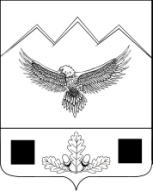 АДМИНИСТРАЦИЯ АНДРЮКОВСКОГО СЕЛЬСКОГО ПОСЕЛЕНИЯ МОСТОВСКОГО РАЙОНА ПОСТАНОВЛЕНИЕот ______________                                                                         № ____День неделиВремя работыВремя перерыва в работеПонедельникс 8.00 до 17.00с 12.00 до 12-50Вторникс 8.00 до 17.00с 12.00 до 12-50Средас 8.00 до 17.00с 12.00 до 12-50Четвергс 8.00 до 17.00с 12.00 до 12-50Пятницас 8.00 до 16.00с 12.00 до 12-30СубботаВыходнойВоскресеньеВыходнойПонедельникс 800 до 2000Вторникс 800 до 2000Средас 800 до 2000Четвергс 800 до 2000Пятницас 800 до 2000Субботас 800 до 1300NОрган властиДолжностное лицоГрафик работы для личного приемаГрафик работы для письменного обращенияТелефонe-mailАдрес12345671Администрация Андрюковского сельского поселенияГлава администрации Андрюковского сельского поселенияпо предварительной записи (тел для записи 8(86192)6-41-88)пн.-пятн.8-00 до 16-00перерыв:12-00-12-50, вых. дни: сб., вс.8 (86192)6-41-88,Факс8(86192)6-41-88,e-mail: mahoshevka @mail. ru352580 ст. Андрюковская, ул. Советская, д.6Nпп/пМероприятия (работы)Условия проведения123411Разборка (полная, частичная) ненесущих перегородок (исключая межквартирные)по эскизу с планом до и после перепланировки и заключением проектной организации*22Устройство проемов в ненесущих перегородках (исключая межквартирные)по эскизу с планом до и после перепланировки33Устройство проемов в несущих стенах и межквартирных перегородках или перекрытиях при объединении помещений по горизонтали или по вертикалипо проекту, на основании результатов обследований рассматриваемого и смежных помещений44Устройство внутренних лестницпо проекту, на основании результатов обследований рассматриваемого и смежных помещений55Заделка дверных проемов в перегородках и несущих стенахпо эскизу с планом до и после перепланировки66Устройство перегородок без увеличения нагрузок на перекрытияпо эскизу с планом до и после перепланировки77Устройство перегородок (с увеличением нагрузок) и несущих стенпо проекту, на основании результатов обследований рассматриваемого и смежных помещений88Создание, ликвидация, изменение формы оконных и дверных проемов во внешних ограждающих конструкциях (стенах, крышах) с сохранением конструкций, отделяющих балконы, лоджии от внутренних помещений (т.е. не предусматривающее объединения внутренних помещений с лоджиями и балконами и превращения остекленных балконов и лоджий в эркеры)по проекту, на основании результатов обследований рассматриваемого и смежных помещений99Остекление лоджий и балконов, не предусматривающее при этом возможность объединения с внутренним помещениемпо эскизу с планом до и после перепланировки, с эскизом решения по остеклению фасада110Изменение материалов и пластики внешних конструкций, балконов и лоджийпо проекту, на основании результатов обследований рассматриваемого и смежных помещений, с соблюдением требованием главы 6 Жилищного кодекса Российской Федерации111Устройство лоджий, террас, балконов, не предусматривающее при этом возможность объединения внутренних помещений с лоджиями, балконами, террасамипо проекту, на основании результатов обследований рассматриваемого и смежных помещений, с соблюдением требований главы 6 Жилищного кодекса Российской ФедерацииВ администрацию Андрюковского сельского поселенияN п/пФамилия, имя, отчествоДокумент, удостоверяющий личностьПодписьОтметкао нотариальном заверении подписей лиц12345N п/пФамилия, имя, отчествоДокумент, удостоверяющий личностьПодписьОтметка о нотариальном заверении подписей лиц12345ЭтажНомер помещения (квартиры)Номер комнаты, кухни и т.п.Назначение помещений: жилая комната, кухня и т.п.Общая площадь квартирыВ том числеВ том числеПерепланировка (переустройство)ЭтажНомер помещения (квартиры)Номер комнаты, кухни и т.п.Назначение помещений: жилая комната, кухня и т.п.Общая площадь квартирыжилаяподсобнаяПерепланировка (переустройство)